Matematika 7. B – 8. 12. 2021 (distančně) – PS 7 – 1. díl str. 50, 51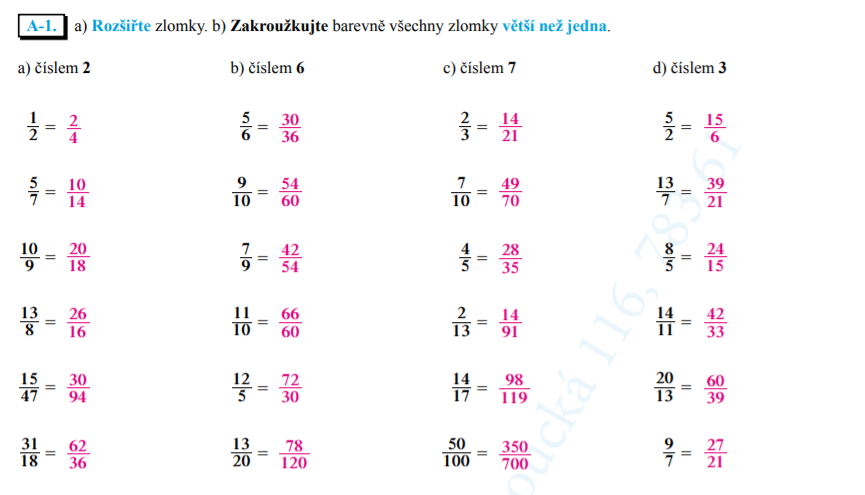 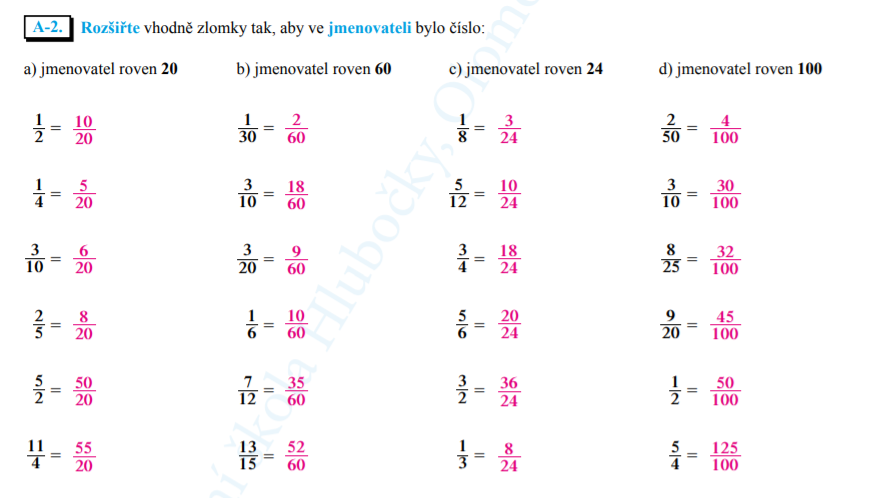 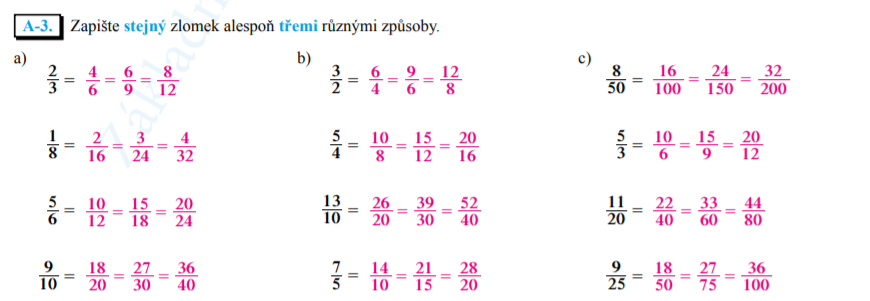 